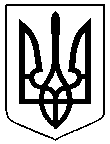 УКРАЇНАКОСТЯНТИНІВСЬКА РАЙОННА ДЕРЖАВНА АДМІНІСТРАЦІЯВІДДІЛ ОСВІТИНАКАЗвід 23 травня 2019                                 м. Костянтинівка                                 № 246Про організацію літнього відпочинку та оздоровлення дітей у 2019 році	На  виконання  Закону  України  «Про  оздоровлення  та  відпочинок  дітей» (зі  змінами  та  доповненнями)  від  16.10.2012 року № 5462-УІ,  розпорядження голови Костянтинівської райдержадміністрації                                 від 23.05.2019 року № 238 «Про підготовку і проведення заходів з оздоровлення та відпочинку дітей   Костянтинівського району у 2019 році», з метою створення оптимальних умов для оздоровлення дітей, проведення організованого відпочинку під час літніх канікул 2019 року:НАКАЗУЮ:1.Організувати роботу таборів відпочинку з денним перебуванням на базі закладів загальної середньої освіти з 27.05.2018 до 14.06.2018 року відповідно до дислокації (додаток 1).2. Затвердити склад комісії з перевірки готовності таборів відпочинку з денним перебуванням на базі закладів загальної середньої освіти до роботи влітку 2019 року (додаток 2).3. Керівникам закладів освіти:1) Спільно з місцевими органами виконавчої влади, іншими установами, профспілками та громадськими організаціями провести необхідну організаторську роботу щодо своєчасної підготовки і проведення відпочинку та оздоровлення дітей під час літніх канікул 2019 року.2) Вжити заходи щодо залучення додаткових коштів для фінансування літнього відпочинку дітей в таборах відпочинку з денним перебуванням на базі закладів загальної середньої освіти, в першу чергу дітей пільгової категорії.3) Забезпечити цільове використання бюджетних коштів, передбачених на  відпочинок дітей, які потребують особливої соціальної уваги та підтримки.4) Забезпечити тривалість відпочинкової зміни 14 робочих днів з перебуванням дітей протягом дня не менше 6 годин.          5)  Вжити заходів щодо максимально можливого збільшення кількості оздоровлених дітей влітку 2019 року 6) Покласти персональну відповідальність за життя і здоров’я дітей в період їх відпочинку на керівників закладів загальної середньої освіти та керівників таборів відпочинку з денним перебуванням.7) Зобов’язати керівників таборів відпочинку з денним перебуванням дітей забезпечити виконання повного комплексу виховних заходів в літній період 2019 року.8) Забезпечити дотримання в таборах відпочинку з денним перебуванням належного догляду за дітьми, режиму харчування, прогулянок, а також  відповідну виховну роботу з національно-патріотичного напрямку, фізкультурно-спортивну та культурно-екскурсійну роботу.9) Активізувати роботу педагогічних колективів по організації змістовного дозвілля дітей під час канікул, розробити конкретні плани роботи з дітьми на літні канікули та забезпечити їх виконання.10) Забезпечити залучення до роботи з дітьми в  таборах відпочинку з денним перебуванням на базі закладів загальної середньої освіти висококваліфікованих педагогів.11) Організувати в таборах відпочинку з денним перебуванням на базі закладів загальної середньої освіти  еколого-натуралістичні, природоохоронні заходи, тематичні заходи щодо відзначення 87-ї річниці Донецької області.12) На весь період літніх канікул взяти під контроль учнів, які стоять на обліку в ССД, на внутрішньошкільному контролі, виховуються в сім’ях, які перебувають у складних життєвих обставинах, поєднувати їх відпочинок із суспільно-корисною працею  згідно існуючого законодавства.13) Вжити заходів щодо проведення в таборах відпочинку з денним перебуванням популяризації здорового способу життя, профілактики алкоголізму, наркоманії та тютюнопаління.14) Забезпечити контроль за дотриманням вимог Законів України «Про оздоровлення та відпочинок дітей», «Про охорону дитинства», «Про забезпечення санітарно-епідеміологічного благополуччя населення», наказу Міністерства освіти і науки України від 15.08.2016 року №974 «Про затвердження правил пожежної безпеки для навчальних закладів та установ системи освіти України», за створенням належних умов для охорони життя і здоров’я дітей, якісного харчування, за дотриманням санітарних та протипожежних правил, правил порядку проведення екскурсій, походів, правил поводження з вибухонебезпечними приладами, правил перевезення дітей автомобільним та іншими видами транспорту.15) Заборонити купання дітей на водоймах Костянтинівського району через відсутність спеціально обладнаних пляжів у відповідності з Правилами охорони життя людей на водних об’єктах України та через відсутність посади інструктора з плавання у штатному розкладі працівників табору відпочинку з денним перебуванням на базі закладів загальної середньої освіти  Костянтинівського району.16) Вжити заходи, спрямовані на безпечне перебування дітей у таборах відпочинку з денним перебуванням на базі закладів загальної середньої освіти  , підвищити відповідальність працівників, вихователів за життя і здоров’я дітей, приділяти особливу увагу профілактиці дитячого травматизму та запобіганню нещасним випадкам.17) Провести інструктаж з працівниками таборів відпочинку з денним перебуванням на базі закладів загальної середньої освіти  про відповідальність за збереження життя і здоров’я дітей під час відпочинку та оздоровлення.18) Своєчасно вживати відповідних заходів при виникненні в таборах відпочинку з денним перебуванням надзвичайних подій і ситуацій, погіршення санітарно-гігієнічної ситуації, що становлять загрозу здоров’ю дітей, персоналу, санітарному та епідемічному благополуччю. Невідкладно інформувати про вказані події та ситуації відділ освіти райдержадміністрації.19) Інформувати відділ освіти про стан  літнього оздоровлення     (додаток 4 ):до 25.05.2019, до 19.06.2019, до 25.07.2019, до 20.08.2019 – письмово;про результати оздоровлення до 01.09.2019 – письмово.          4.Головному спеціалісту відділу освіти райдержадміністрації (Кабанцевій К.В.):1) Провести нараду з керівниками таборів відпочинку з денним перебуванням на базі закладів загальної середньої освіти  .2) Інформувати засоби масової інформації про організацію відпочинку та  оздоровлення дітей та підлітків влітку 2019 року.5. Директору РЦДЮТ (Пелих М.Е.) провести огляд виховної роботи в таборах відпочинку з денним перебуванням з метою оновлення змісту, підвищення уваги до проблем організації педагогічної роботи  та рівня виховної роботи з дітьми під час організованого відпочинку.6. Керівникам таборів відпочинку з денним перебуванням на базі закладів загальної середньої освіти:1) Забезпечити наявність відповідних документів, які регламентують роботу таборів відпочинку з денним перебуванням та організовувати виконання їх вимог. 2) Здійснювати контроль за дотриманням режиму роботи табору, санітарно-гігієнічних правил і норм, норм і вимог з охорони праці і техніки безпеки, пожежної й екологічної безпеки, організацією харчування дітей.3) Надати  до відділу освіти  Костянтинівської  райдержадміністрації  24 травня  2019 року  такі  документи:акт  приймання дитячого оздоровчого табору;затверджене положення про дитячий заклад оздоровлення та відпочинку,  яке розроблене відповідно до Типового положення про дитячий заклад оздоровлення та відпочинку;копію  наказу  по  школі  «Про  організацію  роботи    табору відпочинку з денним перебуванням на базі …»   із  списковим  складом  учнів   (додаток  3);витяг з протоколу батьківських зборів;плани  роботи   табору;режим  роботи  табору;штатний розклад працівників табору;списки про стан здоров’я дітей з урахування «Д» обліку;зведений  звіт про охоплення відпочинком та оздоровленням дітей за формою  (додаток 4);творчий звіт про роботу табору відпочинку з денним перебуванням на базі закладу освіти до 19.06.2019 року, вказавши кількість оздоровлених дітей за категоріями.7.Контроль за виконанням наказу залишаю за собою.Начальник відділу освітирайдержадміністрації                                                                    Н.А. Костомарова                                                                                                                    Додаток 1                                                                                                            до наказу відділу освіти                                                                                                          Костянтинівської РДА 								        від 23.05.2019 № 246                                                                                                              Дислокація таборів відпочинку з денним перебуванням дітей, які будуть працювати на базі закладів загальної середньої освіти  влітку 2019 року на території Костянтинівського району                                                                                                     Додаток 2 до наказу відділу освіти   Костянтинівської  РДА                                                                                                            від  23.05.2019  № 246Склад комісії з перевірки готовності таборів відпочинку до роботи влітку 2019 рокуКостомарова Наталія Анатоліївна – начальник відділу освіти райдержадміністрації;Велічко Світлана Леонідівна – завідувач Костянтинівської районної філії Державної установи «Донецький обласний лабораторний центр МОЗ України» (за згодою);Кабанцева Катерина Валентинівна – головний спеціаліст відділу освіти райдержадміністрації;Ільченко Олександр Миколайович – начальник Костянтинівського районного Головного управління Держпродспоживслужби в Донецькій області.Додаток 3 до наказу відділу освіти   Костянтинівської  РДАвід 23.05.2019 №  246   Список  учнів, які  будуть  відпочивати  в    таборі відпочинку з денним перебуванням на базі закладів загальної середньої освіти   «________________________»  при  ___________________________________________  влітку  2019 року                                                                                                          Додаток 4 до наказу відділу освіти  Костянтинівської  РДА від 20.05.2019 № 241Зведений  звіт  по  дітях, які  відпочивають  у  таборі відпочинку з денним перебуванням на базі закладу загальної середньої освіти  «________________________»   при  ___________________________________________  влітку  2019 року№з/пНазва закладуАдреса розташування, телефонДиректор ЗЗСОКіл-тьдітей1Білокузьминівська загальноосвітня школа І – ІІІ ступенів85130 с.Білокузьминівка, вул.Садова, 62, т. 99-8-83Кірєєва Євгенія Миколаївна (0990784577)452Кіндратівська спеціалізована школа І-ІІІ ступенів 84208 с.Кіндратівка,вул.Заборського, 101, т. (267)5-12-30Кот Світлана Аркадіївна (0502340357)503Марківська загальноосвітня школа І – ІІІ ступенів85132 с.Маркове, вул.Молодогвардійців, 93, т.99-1-54Фартушна Олена Миколаївна (0502673652)304Новодмитрівський навчально – виховний комплекс 81140 с.Новодмитрівка, вул.Севастопільська,1а т.4-29-65Ібрагімов Руслан Нізамович(0669804398)1106Софіївський  навчально – виховний комплекс 85171 с.Софіївка, вул.Центральна, т. 99-7-40Логоша Евген Володимирович  (0951672481)357Торськийнавчально – виховний комплекс 85170 с.Торське, вул.Ювілейна,27 т. 98-4-56Душенко Анжеліка Валентинівна (0505593697)258.Іванопільська спеціалізована школа І-ІІІ ступенів85160 с.Іванопіллявул.Садова, 34 бДолгих Тетяна Григоріївна(0953403537)55Всього:Всього:Всього:Всього:350№  з/пПрізвище,ім'я,по-батькові                (повністю)Повна  дата  народженняКласКатегорія  дитини